Перечень зданий,  сооружений,  помещений  и  оборудования,не рекомендованных для тушения  и  запрещенных  к защитеаэрозольными  установками  согласно СП 5.13130.2009 (п.10.1.6,п.10.1.8)10.1.6. Установки объемного аэрозольного пожаротушения  не должны применяться для тушения:а) волокнистых, сыпучих, пористых и других горючих материалов, склонных к самовозгоранию и ( или) тлению внутри слоя  ( объема) вещества (древесные опилки, хлопок, травяная мука и др.);	б) химических веществ и их смесей, полимерных материалов, склонных к тлению и горению без доступа воздуха;в) гидридов металлов и пирофорных веществ;	г) порошков металлов (магний, титан, цирконий и др.).10.1.8 Запрещается применение установок:а) в помещениях, которые не могут быть покинуты людьми до начала работы генераторов;б) помещениях с большим количеством людей (50 человек и более);Общество с ограниченной ответственностьюНаучно-производственная фирма«НОРД»ПАСПОРТГЕНЕРАТОР ОГНЕТУШАЩЕГО АЭРОЗОЛЯ  (ГОА) -СТАЦИОНАРНЫЙ«ОСАм» исполнение «В»003 - 46779247 - ПССертификат соответствия № С-RU.ПБ01.В.01738Санитарно-эпидемиологической экспертизе не подлежит.ПЕРМЬ Настоящий паспорт содержит необходимые сведения по установке и эксплуатации генератора огнетушащего аэрозоля (ГОА) - «ОСАм», ТУ 4854-003-46779247-98 (изм.6) соответствующего  II типу согласно ГОСТ Р 51046-97. Паспорт является совмещенным документом с руководством по эксплуатации. Структура обозначения генераторов по ГОСТ Р 51046-97.При проектировании системы пожаротушения с использованием ГОА "ОСАм" следует руководствоваться действующими нормативными документами: СП 5.13130.2009 «Установки пожарной сигнализации и пожаротушения автоматические Нормы и правила проектирования», СП12.13130.2009 «Определение категорий помещений, зданий и наружных установок по взрывопожарной и пожарной опасности». 1. Назначение изделия.1.1 Генератор огнетушащего аэрозоля (ГОА) «ОСАм», предназначен для тушения объемным способом пожаров по ГОСТ 27331-87 класса А: подкласса А2 (горение твердых веществ без тления), локализация пожаров подкласса А1 (горение твердых веществ, сопровождаемое тлением); класса В (горение жидких веществ), а также электроустановок, в том числе находящихся под напряжением до 35 кВ, в помещениях с относительной влажностью до 98%, может применяться в системах дистанционной подачи аэрозоля. Генераторы выпускаются различных типоразмеров в зависимости от защищаемого объема. В комплект ГОА входят: – устройство защиты от грозовых разрядов и других импульсных помех (УИП). Данное устройство применяется в зданиях и сооружениях (особенно из кирпича) с мощными силовыми электрическими цепями, при наличии длинных пусковых линий, где возможны  наводки природного и техногенного характера; – защитный экран для изменения направления потока аэрозоля и предотвращения его прямого воздействия на людей и материальные ценности, а так же для предотвращения попадания внутрь корпуса ГОА мелких посторонних предметов и капель жидкости.1.2 Таблица типоразмеров генераторов*поставляется по отдельному заказу1.3 Охлаждающий элемент в ГОА отсутствует. Климатическое исполнение – УХЛ4.1.4 Возможно изготовление ГОА с уменьшенным габаритным размером по высоте – «плоский генератор».2 Технические характеристики2.1 Тип  ГОА «ОСАм», масса АОС, определяется для конкретного объекта при заказе. 2.2 Корпус покрыт керамической эмалью (фритта), устойчив к коррозии,2.3 Время работы, tГОА ,с  -  40 (расчетное);  30-100 (по требованию заказчика) во всем диапазоне температур эксплуатации;2.4 Огнетушащая способность аэрозоля qтгоа при тушении различных материалов, кг/м³ (ГОСТ Р 53284-2009)- горючие жидкости (машинное масло и др.)       		      - 0,080- ЛВЖ (бензин, ацетон и др.)       				                  - 0,080- резинотехническая продукция                          			      - 0,085- изделия из пластмасс       					      - 0,085- изделия из древесины                  				      - 0,085- текстильная продукция                                     			      - 0,0852.5 Огнетушащая интенсивность подачи аэрозоля,ITГОА,, кг/(м3 с):    - 0,002    9 Свидетельство о приемкеГенератор огнетушащего аэрозоляГОА-      - II-        -085-0    В   НРД.425000.00__         № _______наименование изделия           обозначение              завод. номеризготовлен и принят в соответствии с обязательными требованиями государственных стандартов и ТУ4854-003-46779247-98 (изм.6) и признан годным для эксплуатации.				Начальник ОТКМ П		   ________________                        __________________			          личная подп.                                      расшифровка подп.			     _____________________			   	    месяц, год,     10 Свидетельство об упаковкеГенератор огнетушащего аэрозоляГОА-        II-         -085-0   В    НРД.425000.00__                      № ___________наименование изделия                     обозначение                                        завод. номер          упакован в соответствии с требованиями ТУ4854-003-46779247-98 (изм.6)         ______________          ______________                   ________________	упаковщик                             подпись                             расшифровка подписи* Для исполнения «В» упаковка отмечена наклейкой с синей полосойОбразец заполнения по ГОСТ 51046:                     ГОА -  60- II -  13,8 – 085 -  040  В   ТУ 4854-003-46779247-2012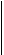 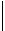 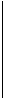 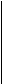 Типоразмер генератора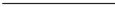 Масса АОС в снаряженном ГОА, кг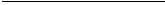 Огнетушащая способность г/м3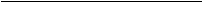 Время подачи огнетушащего аэрозоля, с.6.7 При возникновении пожара, плановом или несанкционированном запуске ГОА - вскрывать помещение не ранее чем через 10 минут после окончания работы ГОА. Входить в помещение  допускается  после его проветривания  и восстановления видимости. При необходимости, допускается кратковременное нахождение в помещении до полного его проветривания, с целью подавления остаточных очагов пожара, с применением индивидуальных средств защиты органов дыхания.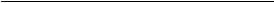 6.8 Для удаления частиц твердой фазы аэрозоля, в помещении проводят влажную уборку, с протиркой всех поверхностей помещения ветошью, смоченной водой (по необходимости).6.9 Поврежденные или не сработавшие ГОА уничтожить сжиганием на открытой площадке в следующем порядке:6.9.1 Снять крышку, вынести ГОА на открытую площадку,  размерами не менее 10х10 м.6.9.2 Обложить ГОА ветками, хворостом и др. не менее  выше ГОА, поджечь ветки,  хворост и прочее с подветренной стороны и немедленно отойти на расстояние не менее     7 Транспортирование  и хранение.7.1 ГОА «ОСАм» транспортируется всеми видами транспорта в крытых транспортных средствах, в соответствии с правилами перевозок грузов, действующих  на  данном  виде транспорта.  Класс опасности груза- 4, подкласс - 4.1 (легковоспламеняющиеся твердые вещества) по ГОСТ 19433-88. Примечание: при транспортировании по железной дороге оформляется аварийная карточка без номера и прилагается к грузовым документам. Номер ООН отсутствует.7.2 Запрещается транспортирование ГОА «ОСАм» без тары,  или в таре без маркировки.7.3 Хранение ГОА «ОСАм» производится в крытых складских помещениях , в таре завода – изготовителя, при температуре от минус 50°С до 50°Си относительной влажности не более 92% в соответствии с правилами хранения легковоспламеняющихся твердых веществ.7.4 Штабелирование ГОА в таре при хранении и транспортировании допускается высотой не более 3-х ярусов для «ОСАм-60», 4-х ярусов для «ОСАм-40», 6 ярусов для «ОСАм-20».7.5 По истечению гарантийного срока хранения или эксплуатации ГОА «ОСАм» уничтожается с соблюдением требований безопасности, в соответствии с п.6.9. настоящего паспорта.7.6 По истечении 10 лет эксплуатации, срок эксплуатации может быть продлен разработчиком, после технического освидетельствования ГОА.    8 Гарантии изготовителя.Изготовитель гарантирует соответствие ГОА «Генератор огнетушащего аэрозоля  стационарный «ОСАм» ТУ4854-003-46779247 – 98 (изм.6) при соблюдении потребителем условий эксплуатации, транспортирования и хранения, установленными в технических условиях.Гарантийный срок хранения 5 лет. Срок службы генераторов 10 лет с момента выпуска. При ежеквартальном техническом обслуживании, при температуре  хранения и эксплуатации  50 оС, минус 50 оС и влажности не более 98%. Срок службы может быть продлен после технического освидетельствования изготовителем.Изготовитель: ООО НПФ «Норд» г. Пермь, ул. Левченко, 1			  Тел/факс: (342)223-01-67			e-mail: nord59r@mail.ru	www.nord-spc.com2.6 Ток  контроля  цепи  узла  пуска, Аmax                                                                          0,022.7 Ток пуска при длительности импульса,   не менее, А/сек                                        1,2 / 1,02.8 Размеры зон с температурой 75°С, 200°С,  400°С,мах,мм                                  (см. рис.2)2.9 Максимальная температура на элементах корпуса ГОА,  °С                                         8502.10 Удельное тепловыделение при работе ГОА, мах,  кДж/кг                                           23462.11 Вероятность безотказного срабатывания, не ниже                                                         0,952.12 Инерционность (время срабатывания) во всем диапазоне температур, с,                      52.13 Основной состав продуктов работы ГОА:газовая фаза аэрозоля	, (до 90% объёмных)				N2 + СО2+Н2О; твердая фаза аэрозоля, (остальное)					MgO,K2CO3.2.14 Генератор сохраняет работоспособность при падении с высоты 0,2м.2.15 Относительная влажность при эксплуатации, max					98%;2.16 Размеры зон пожароопасности (не менее) по ГОСТ Р 53284-2009 для веществ класса: для сопла: А1 – 300мм; А2 – 350мм; В – 370мм; С – 300мм;для корпуса: А1 – 290мм; А2 – 320мм; В – 340мм; С – 290мм.    3 Комплектность.1. Генератор (ГОА) с узлом пуска 1,2А и защитным экраном     		              	1 шт.2. Паспорт на ГОА                                                                                                                    1 шт.3. УИП											1 шт.4. Этикетка на УИП                                                                                                                  1 шт.Дополнительная комплектация (по отдельному заказу) – Кронштейн для крепления								             1 шт.   4 Устройство ГОА «ОСАм» и принцип работы4.1 ГОА «ОСАм» (рис.1) состоит из: корпуса 1, крышки 2, УИП для подключения к цепи запуска 4, узла пуска. Узел пуска устанавливается в ГОА во время сборки на предприятии-изготовителе. Внутри корпуса 1 помещены шашки из аэрозолеобразующего состава «САО-М» Выход аэрозоля при работе генератора происходит через кольцевое сопло 5, форс пламени отсутствует, поджигающие факторы, в том числе выпадающие раскаленные частицы АОС, минимальны.*ГОА «ОСАм-60» (9,2; 11,2; 13,8 кг АОС) оснащаются ручкой-кронштейном поз.3. 4.2 Температурное поле аэрозоля см. рис. 2.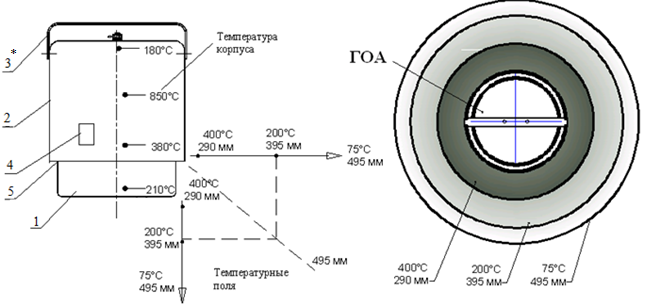     Рис.1 Устройство ГОА                                                        Рис.2 Температурное поле аэрозоля 4.3. Варианты крепления генераторов к элементам конструкции показаны на рисунке 3.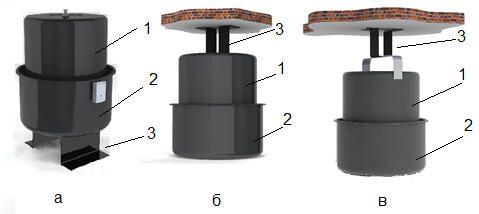 Рис. 3. Варианты установки генераторов: а) на потолке с экраном; б) на полу с экраном;в)установка без ручки с экраном. 1-генератор, 2-защитный экран, 3-кронштейн(потолочный или напольный).5 Указания по размещению и эксплуатации5.1 Размещение ГОА без экрана должно осуществляться соплом вниз из условия исключения воздействия высокотемпературной струи аэрозоля на выходе из изделия на обслуживающий персонал, расположенное внутри помещения оборудование и горючие материалы, а также, исходя из условия обеспечения  равномерного заполнения помещения огнетушащим аэрозолем.5.2 Расстояние от  любого габаритного размера генератора до сгораемых элементов (в том числе несущих конструкций), горючих материалов и оборудования должно выбираться с учетом  возможности воздействия ГОА на них и огневой нагрузки помещения, но не менее 250мм по горизонтали  и  по вертикали (от плоскости крышки). Максимальное расстояние между генераторами не должно превышать  при высоте помещения до , или  при высоте .ГОА «ОСАм» устанавливать на высоте до  от пола при размещении в один ярус (К1=1).5.3 Предпочтительное место установки ГОА «ОСАм» - на полу, в приямках. Допускается установка ГОА на несущих конструкциях помещения, на кронштейне или платформе. Кронштейн крепится на несущих конструкциях (балки, колонны, ж/б плиты) таким образом, чтобы обеспечить направление выхода аэрозоля из кольцевого сопла строго вниз (для ГОА без защитного экрана). Основные условия размещения ГОА внутри помещения или объекта отражены в СП5.13130.2009 и см. рис.3*5.4 Подсоединение ГОА к электрической цепи запуска производится через УИП (согласно условиям поставки). Расположение клемм см.рисунок 4. 5.5 Перед подключением  ГОА к электрической цепи  необходимо проверить отсутствие в  цепи напряжения, а также сопротивление узла пуска (6,8 Ом ± 10%).5.6 Порядок подключения узла пуска через УИП: проверить отсутствие в электрической цепи ППКП напряжения; подключить шлейф ППКП к контактам 1, 2, удалить перемычку между контактами 5,6; 5.7 Во избежание ложных срабатываний, формирование командного импульса автоматического пуска (электрический узел пуска) установок пожаротушения осуществлять от двух пожарных извещателей, реагирующих на различные факторы пожара, при срабатывании их в двух шлейфах пожарной сигнализации.5.8. Токи проверки целостности электрической цепи  пуска не должны превышать 0,02 А5.9 Техническое обслуживание ГОА в процессе эксплуатации проводится не реже 1 раза в квартал. Перечень работ по техническому обслуживанию:проверка целостности элементов крепления ГОА, протирка ГОА от пыли;проверка  корпуса на наличие пломбы, этикетки; отсутствие ржавчины, вмятин. 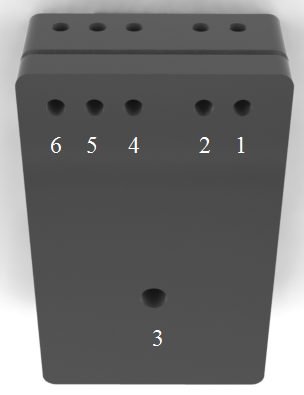 6. Требования безопасности 6.1 ГОА типа «ОСАм» взрыво-и озонобезопасен. Состав АОС «САО-М» по ГОСТ 12.1.044-89 относится к группе горючих материалов, класс опасности 4.1 по ГОСТ 19433.6.2 По степени вредного воздействия на организм человека «САО-М» и продукты его сгорания, относятся к III классу опасности по ГОСТ 12.1.044-89.6.3 К работе с ГОА допускаются аттестованные лица не моложе 18 лет, хорошо знающие его устройство, соответствующие документы, действующие на данном предприятии.6.4 Все работы по установке и обслуживанию ГОА производятся в присутствии лиц, ответственных за их эксплуатацию, специалистами организации имеющей лицензию на данный вид деятельности.6.5. При эксплуатации ГОА «ОСАм» не допускается:6.5.1 прямое воздействие на него открытого огня;6.5.2 удары по ГОА, его падение;6.5.3 установка ГОА на сгораемых основаниях, размещать под генератором оборудование, материальные ценности, рабочие места и т.д.;6.5.4 размещать ГОА на путях эвакуации людей;6.5.5 эксплуатация ГОА в помещении с температурой окружающей  среды более 50°С и влажности 98%, кроме согласованных с разработчиком случаев.6.6 При несанкционированном или плановом запуске генератора покинуть помещение, закрыть окна, двери, другие проемы. В случае пожара и невозможности покинуть помещение, необходимо воспользоваться средствами защиты органов дыхания (респираторы, противогазы), лечь на пол.Тип ГОА Тип ГОА ОСА м-20ОСА м-20ОСАм-40ОСАм-40ОСАм-60ОСАм-60ОСАм-60ОСАм-60ОСАм-60Масса ГОА, кг, maxМасса ГОА, кг, max6,58,09.510,513,616,516,9*18,021,5Масса АОС, кгМасса АОС, кг2,73,44,14,86,99,210,2*11,513,8Защищаемый (условный) объем, м³,  VmaxЗащищаемый (условный) объем, м³,  Vmax3140475781105120135162габаритные размеры, ммвысота195195295295385385385385385габаритные размеры, ммдиаметр210210240240260260260260260